Landratsamt Bamberg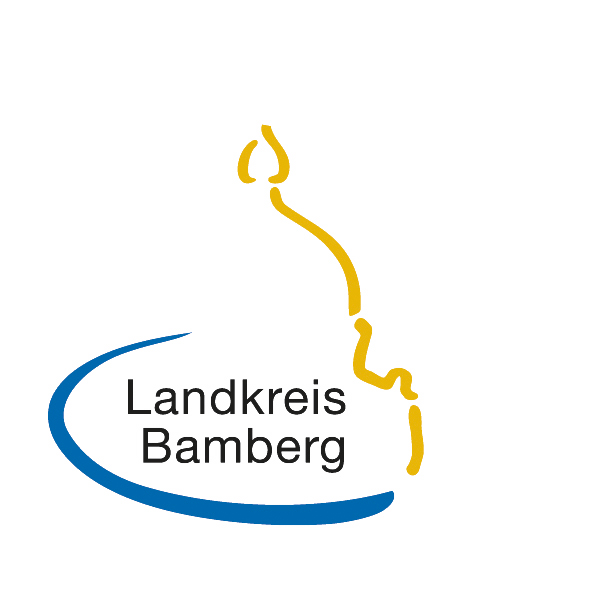 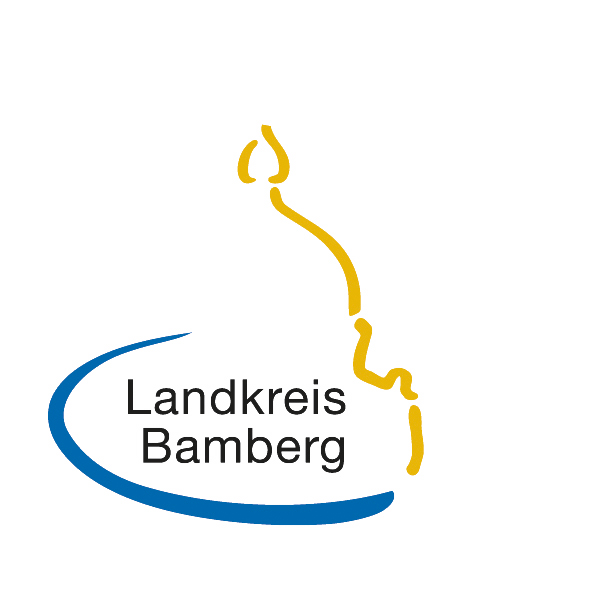 Presse- und ÖffentlichkeitsarbeitPressemitteilungLangjährige Ehrenamtliche - Vorschläge gesucht!Anregungen zur Ehrung von Ehrenamtlichen können ab sofort am Landratsamt eingereicht werden. 13. Mai 2020Ehrenamtliche sollen für ihr 20- bzw. 10-jähriges Engagement in den Bereichen Kultur, Sport, Soziales und Gesellschaftspolitik zum Wohle des Landkreises ausgezeichnet werden – das hat der Kultur- und Sportausschuss des Landkreises Bamberg vor Jahren beschlossen. Zusätzlich wurde ein Sonderpreis in Form eines Geldpreises für Vereine mit hervorragender Jugendarbeit ins Leben gerufen.Vor diesem Hintergrund nimmt das Landratsamt Bamberg ab sofort wieder Vorschläge für zu Ehrende entgegen.Vorschlagsberechtigt sind neben Landrat, Bürgermeister und Mitglieder des Kreistages auch der BLSV, der Bayer. Sportschützenbund sowie der Bayer. Rad- und Kraftfahrerbund Solidarität. Im kulturellen und sozialen Bereich sind es die Vorsitzenden der Verbände, Vereine oder sonstigen gemeinnützigen Organisationen.Die Vorschläge können bis 1. Juli 2020 beim Landratsamt Bamberg, Fachbereich Kultur und Sport, eingereicht werden. Entsprechende Formulare können im Internet unter www.landkreis-bamberg.de/Ehrungen abgerufen werden. Für weitere Informationen steht der Fachbereich Kultur und Sport gerne zur Verfügung (Tel. 0951/85-622).■ ■ ■